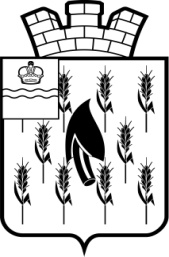 CОБРАНИЕ ПРЕДСТАВИТЕЛЕЙГОРОДСКОГО ПОСЕЛЕНИЯ "ПОСЕЛОК ВОРОТЫНСК"РЕШЕНИЕот 30 марта 2021 г. 									№05 О передаче муниципального имуществав собственность Калужской области	В целях обеспечения населения п. Воротынск питьевой водой, соответствующей требованиям безопасности и безвредности, в связи с реконструкцией объекта «Водопроводные сооружения городского поселения «Поселок Воротынск»: автоматизированная станция водоподготовки и насосная станция 2 ступени», а также в соответствии с федеральным проектом «Чистая вода», утвержденным протоколом заседания проектного комитета по национальному проекту «Экология» от 21.12.2018 № 3, региональным проектом «Чистая вода в Калужской области», утвержденным протоколом заседания Совета по стратегическому развитию и проектной деятельности Калужской области от 10.12.2018 № 10, Уставом городского поселения "Поселок Воротынск"Собрание представителей РЕШИЛО:1. Передать безвозмездно, в государственную собственность Калужской области станцию очистки питьевой воды, находящуюся в муниципальной собственности городского поселения «Поселок Воротынск», расположенную по адресу: Калужская область, Бабынинский район, п. Воротынск, ул. Железнодорожная д. 9/1, состоящую из:	- ангара с кадастровым номером 40:01:030416:236 площадью 291.6 кв.м.;	- резервуара станции очистки питьевой воды с кадастровым номером 40:01:030416:279 площадью 422 кв.м.;- павильона с артскважиной стр. 2 с кадастровым номером 40:01:030416:278 площадью 6.2 кв.м.;с целью дальнейшего закрепления его в оперативное управление за ГКУ Калужской области «Управление капитального строительства».2. Настоящее Решение вступает в силу с момента подписания и подлежит опубликованию.Глава ГП «Поселок Воротынск»						О.И. Литвинова